赣州市肿瘤医院无线AP授权项目竞争性谈判文件赣州市肿瘤医院二0二三年  月  日目    录第一章  竞争性谈判文件	1一、谈 判  邀 请	1二、响应供应商须知	4（一）竞争性谈判文件	4（二）响应文件的编制	5（三）响应文件的递交	7（四）谈 判	8（五）授予合同	11三、项目需求	13第二章  附件（响应文件格式）	161．投标函	172.  投标报价一览表（格式）	183．资格证明文件	19第一章  竞争性谈判文件谈判邀请赣州市肿瘤医院对无线AP授权项目进行竞争性谈判，现欢迎符合资格条件的供应商前来参加。
一、项目编号：XX2023-0922
二、采购方式：竞争性谈判
三、采购内容：主要技术需求及商务需求主要技术需求兼容现网AirEngine9700-M1无线接入控制器，提供无线接入控制器AP资源授权数，支持多种型号的无线AP型号，包括但不限于吸顶、壁装AP等。可在医院现有无线管理器上无缝扩容，无需增加任何硬件设备。主要商务需求1、投标人所投产品必须是本国产品，本项目不接受所投产品为进口产品的投标。2、投标人不得将本项目中的内容拆散来投标，不接受联合体投标。3、本招标文件提出的是最低限度的要求，投标供应商的方案应达到或优于本招标文件要求，且符合国家有关标准和规范要求。4、完工期：合同签订生效后30个工作日内完成供货、部署、测试调试及投入使用工作，与其他系统对接不收取任何费用。5、售后服务：投标人需提供终身售后服务，若出现异常或故障时，问题响应时间：远程立刻响应，如远程解决不了的4小时内上门提供服务，并在24小时内解决问题，提供免费维护期为三年，维护期内所有服务产生的费用均不再收取。6、实施地点：赣州市肿瘤医院。五、谈判方式：
本项目不接受联合体响应。开启结束后，谈判小组所有成员集中，与各响应供应商就采购项目中技术参数、售后服务以及合同草案条款等分别进行谈判，谈判小组在谈判结束后，要求符合条件的所有参加谈判的响应供应商在规定的时间内提出最终报价（二次报价）。在没有修正参数的前提下，最终报价（二次报价）不得高于第一次报价。谈判顺序由报名顺序决定。
六、响应供应商的资格要求：
1、具有独立承担民事责任的能力；
2、具有履行合同所必需的设备和专业技术能力；
3、有依法缴纳税收和社会保障资金的良好记录；
4、参加采购活动前三年内，在经营活动中没有重大违法记录；
七、报名时间、报名方式：
本次竞争性谈判活动采用邮箱报名，不需要到现场报名，供应商须将报名表、营业执照扫描件于2023年9月25日下午17:00之前发送到到电子邮箱gzszlyycgb@126.com。如有疑问，请拨打电话0797-8105097 晏女士,13970767574 王先生 。
八、响应截止时间和谈判时间：
现场响应截止时间：2023年9月26日（星期二）上午9：00。
现场谈判地点：老门诊楼四楼402会议室。
谈判文件一式三份（一正两副），资料按要求胶装成册。逾期或不符合规定的竞谈响应文件恕不接受。签到时应主动出示身份证明原件。
九、付款方式：验收合格后一次性付清合同款。
十、联系方式：
采购人：赣州市肿瘤医院
地址：赣州市水东镇花园前19号
电话：0797-8105097
联系人：游龙跃
网址：http://www.gzzlyy.com/
附件1：赣州市肿瘤医院采购会报名表附件2：竞争性谈判文件赣州市肿瘤医院
2023年9月22日二、响应供应商须知（一）竞争性谈判文件1.澄清与答疑1.1本项目不进行集中答疑。投标人认为竞争性谈判文件的内容有疑问的，应向竞争性谈判人提出询问，竞争性谈判人应当在3个工作日内对竞争性谈判依法提出的询问作出答复。必要时，竞争性谈判人将组织专家进行论证。并将答疑结果公布在赣州市肿瘤医院官网，各投标人应注意浏览。1.2投标人在规定的时间内未对竞争性谈判文件要求澄清或提出疑问的，竞争性谈判人将视其为同意。1.3投标人有义务在竞争性谈判活动期间浏览赣州市肿瘤医院官网，竞争性谈判人在赣州市肿瘤医院官网上公布的与本次竞争性谈判项目有关的信息视为已送达各投标人。2.谈判文件的修改2.1 在法律规定期限内，无论出于何种原因，竞争性谈判人均可主动地或在解答投标人提出的澄清问题时，以补充（变更）公告的方式对竞争性谈判文件进行修改。2.2补充（变更）公告将在指定网站上公布。投标人有义务在竞争性谈判活动期间浏览相关网站，竞争性谈判人在网上公布的与本次竞争性谈判项目有关的信息视为已送达各投标人。修改后的内容是竞争性谈判文件的组成部分，将在指定网站公告所有已下载竞争性谈判文件的潜在投标人，并对潜在投标人具有约束力。（二）响应文件的编制3.响应文件的编制3.1 投标人对响应文件的编制应按谈判文件要求。3.2投标人应认真阅读并充分理解本文件的全部内容（包括所有的补充、变更内容），承诺并履行本文件中各项条款规定及要求。3.3响应文件必须按本文件的全部内容，包括所有的补充（变更）公告及答疑进行编制。投标人提供的响应文件不完整，导致的结果和责任由投标人承担。4.响应文件构成4.1响应文件统一格式应包括但不限于（以下文件均在响应文件中提供复印件加盖投标人公章，注明原件备查项在开标现场提供原件，否则作投标无效处理）：4.1.1投标函；4.1.2投标报价一览表（格式）；4.1.3资格证明文件；4.1.3.1具有独立承担民事责任的能力的资格证明文件；4.1.3.2具有履行合同所必需的设备和专业技术能力；4.1.3.3法定代表人（或负责人或经营者）授权书及本人身份证（格式附后，身份证原件备查）。4.1.3.4投标人认为需提供的相关资料和竞争性谈判文件要求提供的其他资料；4.2响应文件应使用竞争性谈判文件提供的格式，且可以按同样格式扩展。5.报价5.1投标报价方式：采用  固定报价  方式，投标人根据市场行情和项目实际情况、特点和要求并结合企业自身管理水平及竞争性谈判文件的要求自主报价。5.2投标人应充分考虑市场环境和生产要素价格的变化，一旦中标，其中标价格不因任何因素而调整。结算时按实际发生的勘察量进行结算。5.3投标人应按照“竞争性谈判项目需求” 规定的供货内容、责任范围以及拟签订的合同文本条款进行报价，并按《投标报价一览表》确定的格式报出投标单价。5.4投标人的报价须包含与本项目有关的一切费用。投标人所报的投标报价在合同执行过程中是固定不变的，不得以任何理由予以变更。6.响应文件份数和签署6.1投标人应按照要求，提交一式叁份响应文件（1份正本、2份副本），响应文件的正本与副本如有不一致之处，以正本为准。6.2响应文件必须按统一格式编制并按顺序胶装成册，不接受散页或活页或未胶装成册的响应文件。6.3响应文件必须用不褪色的蓝黑和黑色墨水填写或打印（所有纸张必须使用A4纸，宣传材料除外）。6.4响应文件的正本必须按竞争性谈判文件的规定加盖投标人公章，并按竞争性谈判文件的规定由投标人代表签字或盖章。副本可以采用正本复印件或影印件。6.5除投标人对错处做必要修改外，响应文件不得行间插字、涂改或增删。如有修改错漏处，必须由投标人盖章。6.6 电报、电传、传真形式的响应文件概不接受。（三）响应文件的递交7.响应文件的密封和标记7.1投标人应将响应文件正本、副本分别密封,并在封装袋上注明“正本”、“副本”字样。7.2封装袋应写明项目名称、项目编号、投标人名称并于封口处加盖骑缝章，并按注明的地址送达投标地点。7.3响应文件未按上述规定密封或加写标记，响应文件将被拒绝。8.投标截止期在投标截止期后递交的响应文件，竞争性谈判人将拒绝接收。9.响应文件的修改和撤回9.1在规定的投标截止期前，投标人可以书面形式提出修改或撤回其递交的响应文件。9.2投标人的修改材料或撤回通知，应按规定进行编制、密封、标记和递交，且在密封袋上标明“响应文件修改”或“响应文件撤回通知”字样。9.3在投标截止期至竞争性谈判文件规定的投标有效期终止日之间的这段时间内，投标人不能撤回响应文件，否则其投标保证金将不予退还。（四）谈判10. 谈判程序10.1谈判小组对各供应商的谈判响应文件进行初审，并确定谈判内容。谈判响应文件的初审分为（1）资格性检查。依据法律法规和谈判文件“响应文件格式”的规定，对响应文件中的资格证明文件进行审查，以确定供应商是否具备参加谈判资格。（2）符合性检查。依据谈判文件的规定，从响应文件的有效性、完整性和对谈判文件的响应程度进行审查，以确定是否对谈判文件的实质性要求做出响应。10.2初审出现下列情况者，响应文件被视为无效1）未提交谈判响应书；2）未提交报价表；3）未提供谈判保证金或金额不足，谈判保证金形式不符合谈判文件要求的；4）未按谈判文件“响应文件构成”的规定提供资格、资信证明文件的；5）未按谈判文件要求签字、签章的，或签字（签章）人无法定代表人有效委托的；6）谈判文件规定为国产产品，提供进口产品参加谈判的。7）技术文件技术规格中的响应与事实不符或虚假响应的；8）首次报价超过了采购项目预算或最高限价的；9）谈判文件规定的其他响应无效条款。11.谈判 按照递交响应文件时间的顺序，谈判小组所有成员集中与单一供应商分别就符合采购需求、质量和服务等进行谈判，并了解其报价组成情况。谈判中，谈判的任何一方不得透露与谈判有关的其他供应商的技术资料、价格和其他信息。11.1谈判文件修正（1）在谈判过程中，谈判小组可以根据谈判文件和谈判情况实质性变动采购需求中的技术、服务要求以及合同草案条款，但不得变动谈判文件中的其他内容。实质性变动的内容，须经采购人代表确认。（2）对谈判文件做出的实质性变动是谈判文件的有效组成部分，谈判小组应当及时以书面形式同时通知所有参加谈判的供应商。（3）供应商按照谈判文件的变动情况和谈判小组的要求重新提交响应文件，并由其法定代表人或授权代表签字或者加盖公章。（4）谈判小组就修正后的响应文件与响应供应商分别进行谈判。代理机构对谈判过程和谈判内容作记录，谈判小组召集人和响应供应商在记录上签字确认。谈判小组可以根据情况进行三轮谈判。第三轮谈判为最终的谈判。11.2.错误修正（1）二次报价（最终报价）的大写金额和小写金额不一致的，以大写金额为准；（2）单价金额小数点有明显错位的，应以总价为准，并修改单价；（3）总价金额与按单价汇总金额不一致的，以单价金额计算结果为准。12.最后报价和定标（1）谈判结束后，谈判小组要求所有继续参加谈判的供应商在规定时间内提交最后报价，提交最后报价的供应商不得少于3家；本项目竞争性谈判预算单位为控制单价；最后报价超过了采购项目预算或竞争性谈判控制单价的，被视为无效。（2）投标人根据市场行情和项目实际情况、特点和要求并结合企业自身管理水平及竞争性谈判文件的要求自主报价。投标报价应是包含竞争性谈判范围内的全部工作内容的价格体现，投标综合单价包括但不限于以下内容：收集已有资料、现场查勘、鉴定、分类、组件（组卷）、排列、编号、编目、修裱、装订、编页、录入系统、装盒和排架等费用及税金、管理费、利润、保险、食宿费用等费用。同时应充分考虑场地不足及各种可能因素影响项目实施所增加的费用。（3）投标人的分项投标单价小于或等于分项竞争性谈判控制单价为有效报价，否则视为无效报价作废标处理。所有有效投标报价按投标单价总和从低到高的顺序依次进行排序，投标单价总和最低者为第一中标候选人，依次类推。即投标报价最低者为第一中标候选人，次低者为第二中标候选人，依次类推。（4）当出现二个或以上相同的有效最低投标单价总和时，采用抽签的方式确定中标人。13.终止谈判采购活动的情形出现下列情形之一的，终止谈判采购活动（1）因情况变化，不再符合规定的谈判采购方式适用情形的；（2）出现影响采购公正的违法、违规行为的。（3）在采购过程中符合竞争要求的供应商或者报价未超过采购预算的供应商不足3家的。14. 成交结果公告成交供应商确定后，赣州市肿瘤医院网上公告成交结果，公告期限为1个工作日。向成交供应商发出成交通知书。成交通知书是合同的一个组成部分。（五）授予合同15.成交通知书15.1竞争性谈判人在中标人确定后2个工作日内向中标人发出《成交通知书》。15.2《成交通知书》是合同的一个组成部分。16.签订合同16.1 中标人应自成交公示期（一个工作日）结束且质疑期届满之日起3日内与竞争性谈判人签订合同，否则按投标有效期内撤回其投标处理。16.2 竞争性谈判文件、中标人的响应文件及评标过程中有关澄清文件均应作为合同附件。三、主要技术及商务需求（一）主要技术需求兼容现网AirEngine9700-M1无线接入控制器，提供无线接入控制器AP资源授权数，支持多种型号的无线AP型号，包括但不限于吸顶、壁装AP等。可在医院现有无线管理器上无缝扩容，无需增加任何硬件设备。（二）主要商务需求1、投标人所投产品必须是本国产品，本项目不接受所投产品为进口产品的投标。2、投标人不得将本项目中的内容拆散来投标，不接受联合体投标。3、本招标文件提出的是最低限度的要求，投标供应商的方案应达到或优于本招标文件要求，且符合国家有关标准和规范要求。4、完工期：合同签订生效后30个工作日内完成供货、部署、测试调试及投入使用工作，与其他系统对接不收取任何费用。5、售后服务：投标人需提供终身售后服务，若出现异常或故障时，问题响应时间：远程立刻响应，如远程解决不了的4小时内上门提供服务，并在24小时内解决问题，提供免费维护期为三年，维护期内所有服务产生的费用均不再收取。6、实施地点：赣州市肿瘤医院。 项目名称： 第二章  附件（响应文件格式）竞争性谈判响应文件投标人：（公章）年   月   日1．响应函致：赣州市肿瘤医院根据贵方为(项目名称)项目竞争性谈判公告，授权代表(姓名、职务)经正式授权并代表投标人(投标人名称、地址)提交下述文件。据此函,签字代表宣布同意如下:1.所附投标报价一览表中规定的应提交和交付的投标单价完成本项目竞争性谈判范围的全部工作。2.投标人将按竞争性谈判文件的规定履行合同责任和义务。3.投标人已详细审查全部竞争性谈判文件，包括第(编号、补遗书)(如果有的话)。我们完全理解并同意放弃对这方面有不明及误解的权力。4.本投标有效期为从响应文件提交截止之日起    天。5.如果在规定的开标时间后，投标人在投标有效期内撤回投标，投标保证金不予退还。6.投标人同意提供按照贵方可能要求的与其投标有关的一切数据或资料，完全理解贵方不一定接受最低价的投标或收到的任何投标。7.与本投标有关的一切正式往来信函请寄:地址                                  传真                              电话                                  电子邮件                          投标人代表（签字或盖章）：                             投标人名称（公章）：年   月   日2、 报价一览表 响应供应商（公章）                                        项目编号：      法定代表人或被授权人（签字）：_______________          联系人及电话：____________________________    时间：          年    月    日3.技术规格响应/偏离表响应供应商名称：              采购编号：               法定代表人（单位负责人、经营者）（签字）：                       响应供应商名称（公章）：4.商务条款响应/偏离表响应供应商名称：               采购编号：                 法定代表人（单位负责人、经营者）（签字）：响应供应商名称（公章）：5.营业执照、税务登记证、机构代码证（三证（五证）合一的提供三证（五证、多证）合一证件）说明：1、必须在有效期内；6.财务报告或银行资信证明或响应担保函 响应供应商只需以书面形式提供规定格式的《基本资格条件承诺函》原件加盖响应供应商公章。7.依法缴纳税收证明响应供应商只需以书面形式提供规定格式的《基本资格条件承诺函》原件加盖响应供应商公章。8.依法缴纳社会保障资金的相关材料响应供应商只需以书面形式提供规定格式的《基本资格条件承诺函》原件加盖响应供应商公章。9. 法定代表人（经营者、单位负责人）身份证明书（格式）致：赣州市肿瘤医院：            （法定代表人（经营者、单位负责人）姓名）在                       （响应供应商名称）任    （职务名称）职务，是（响应供应商名称）              的法定代表人（经营者、单位负责人）。特此证明。                               响应供应商名称（公章）                                             年   月   日（附：法定代表人（经营者、单位负责人））10.法定代表人（经营者、单位负责人）授权书（格式）致:赣州市肿瘤医院               （响应供应商法定代表人（经营者、单位负责人）名称）是                    （响应供应商名称）的法定代表人（经营者、单位负责人），特授权          （被授权人姓名及身份证代码）代表我单位全权办理上述项目的响应、谈判、签约等具体工作，并签署全部有关文件、协议及合同。我单位对被授权人的签字负全部责任。在撤消授权的书面通知以前，本授权书一直有效。被授权人在授权书有效期内签署的所有文件不因授权的撤消而失效。 被授权人签字：         法定代表人（单位负责人、经营者）签字：                          响应供应商名称（公章）                                      年  月  日11.基本资格条件承诺函（格式）致：赣州市肿瘤医院                      （响应供应商名称）郑重承诺：1.我方具有良好的商业信誉和健全的财务会计制度，具有履行合同所必需的设备和专业技术能力，具有依法缴纳税收和社会保障金的良好记录，参加本项目采购活动前三年内无重大违法活动记录。2.我方未列入在信用中国网站（www.creditchina.gov.cn）“失信被执行人”“重大税收违法案件当事人名单”中，也未列入中国政府、采购网（www.ccgp.gov.cn）“政府采购严重违法失信行为记录名单”中。3.我方在采购项目评审环节结束后，随时接受采购人、采购代理机构的检查验证，配合提供相关证明材料，证明符合《中华人民共和国政府采购法》规定的供应商基本资格条件。    我方对以上承诺负全部法律责任。    特此承诺。                             响应供应商名称（公章）                                                年  月  日说明： 1、响应供应商在参与采购项目投标时，可对《中华人民共和国政府采购法实施条例》第十七条第一款第（二）项、第（三）项、第（四）项所要求提供的相关材料进行简化。简化后，供应商只需以书面形式提供规定格式的《基本资格条件承诺函》，即可替代以下材料：（1）财务状况报告（表）或其基本开户银行出具的资信证明材料；（2）依法缴纳税收的证明材料；（3）缴纳社会保障金的证明材料；（4）具有履行合同所必需的设备和专业技术能力的证明材料；（5）参加政府采购活动前三年内，在经营活动中没有重大违法记录的证明材料；（6）未被列入失信被执行人、重大税收违法案件当事人名单及政府采购严 重违法失信行为记录名单的证明材料。2、响应供应商应对其承诺内容的真实性、合法性、有效性负责。经调查核实为虚假承诺的，视同为“提供虚假材料谋取中标、成交”的违法行为，依照《中华人民共和国政府采购法》等法律法规追究相应责任。序号项目名称数量单位预算金额（元）1无线AP授权200个38000.00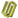 序号项目名称参数说明数量及单位单价（元）总价（元）总价（大写）                         （小写）总价（大写）                         （小写）总价（大写）                         （小写）总价（大写）                         （小写）总价（大写）                         （小写）总价（大写）                         （小写）我公司郑重承诺，完全响应谈判文件规定的所有技术要求，并按规定的技术要求进行履约。我公司郑重承诺，完全响应谈判文件规定的所有技术要求，并按规定的技术要求进行履约。我公司郑重承诺，完全响应谈判文件规定的所有技术要求，并按规定的技术要求进行履约。我公司郑重承诺，完全响应谈判文件规定的所有技术要求，并按规定的技术要求进行履约。我公司郑重承诺，完全响应谈判文件规定的所有技术要求，并按规定的技术要求进行履约。我公司郑重承诺，完全响应谈判文件规定的所有技术要求，并按规定的技术要求进行履约。说明：若响应的部分技术要求与谈判文件规定的技术要求有偏离，则按下表列出，并标明响应情况，若完全响应，则无需填写下表。只接受正偏离（优于谈判文件要求），不接受负偏离（劣于谈判文件要求），负偏离则无效响应。 说明：若响应的部分技术要求与谈判文件规定的技术要求有偏离，则按下表列出，并标明响应情况，若完全响应，则无需填写下表。只接受正偏离（优于谈判文件要求），不接受负偏离（劣于谈判文件要求），负偏离则无效响应。 说明：若响应的部分技术要求与谈判文件规定的技术要求有偏离，则按下表列出，并标明响应情况，若完全响应，则无需填写下表。只接受正偏离（优于谈判文件要求），不接受负偏离（劣于谈判文件要求），负偏离则无效响应。 说明：若响应的部分技术要求与谈判文件规定的技术要求有偏离，则按下表列出，并标明响应情况，若完全响应，则无需填写下表。只接受正偏离（优于谈判文件要求），不接受负偏离（劣于谈判文件要求），负偏离则无效响应。 说明：若响应的部分技术要求与谈判文件规定的技术要求有偏离，则按下表列出，并标明响应情况，若完全响应，则无需填写下表。只接受正偏离（优于谈判文件要求），不接受负偏离（劣于谈判文件要求），负偏离则无效响应。 说明：若响应的部分技术要求与谈判文件规定的技术要求有偏离，则按下表列出，并标明响应情况，若完全响应，则无需填写下表。只接受正偏离（优于谈判文件要求），不接受负偏离（劣于谈判文件要求），负偏离则无效响应。 序号分项名称采购要求响应要求正偏离/负偏离说明我公司郑重承诺，完全响应谈判文件规定的所有商务要求，并按规定的商务要求进行履约。我公司郑重承诺，完全响应谈判文件规定的所有商务要求，并按规定的商务要求进行履约。我公司郑重承诺，完全响应谈判文件规定的所有商务要求，并按规定的商务要求进行履约。我公司郑重承诺，完全响应谈判文件规定的所有商务要求，并按规定的商务要求进行履约。我公司郑重承诺，完全响应谈判文件规定的所有商务要求，并按规定的商务要求进行履约。我公司郑重承诺，完全响应谈判文件规定的所有商务要求，并按规定的商务要求进行履约。说明：若响应的部分商务要求与谈判文件规定的商务要求有偏离，则按下表列出，并标明响应情况，若完全响应，则无需填写下表。只接受正偏离（优于谈判文件要求），不接受负偏离（劣于谈判文件要求），负偏离则无效响应。 说明：若响应的部分商务要求与谈判文件规定的商务要求有偏离，则按下表列出，并标明响应情况，若完全响应，则无需填写下表。只接受正偏离（优于谈判文件要求），不接受负偏离（劣于谈判文件要求），负偏离则无效响应。 说明：若响应的部分商务要求与谈判文件规定的商务要求有偏离，则按下表列出，并标明响应情况，若完全响应，则无需填写下表。只接受正偏离（优于谈判文件要求），不接受负偏离（劣于谈判文件要求），负偏离则无效响应。 说明：若响应的部分商务要求与谈判文件规定的商务要求有偏离，则按下表列出，并标明响应情况，若完全响应，则无需填写下表。只接受正偏离（优于谈判文件要求），不接受负偏离（劣于谈判文件要求），负偏离则无效响应。 说明：若响应的部分商务要求与谈判文件规定的商务要求有偏离，则按下表列出，并标明响应情况，若完全响应，则无需填写下表。只接受正偏离（优于谈判文件要求），不接受负偏离（劣于谈判文件要求），负偏离则无效响应。 说明：若响应的部分商务要求与谈判文件规定的商务要求有偏离，则按下表列出，并标明响应情况，若完全响应，则无需填写下表。只接受正偏离（优于谈判文件要求），不接受负偏离（劣于谈判文件要求），负偏离则无效响应。 序号分项名称采购要求响应要求正偏离/负偏离说明粘贴被授权人身份证明（复印件正、反两面）